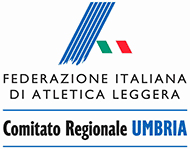 							A Tutti i Giudici del GGG PerugiaE p.c. Fiduciario Regionale GGG 	    	Comitato FIDAL Regionale Umbro	Perugia 16 Marzo 2021OGGETTO: Assemblee Elettive Provinciali GGG 2021A norma degli articoli 6.9.4 e 7.2 del Regolamento GGG, è convocata l’Assemblea Elettiva del GGG di Perugia per il rinnovo delle cariche GGG in Provincia e Regione per il quadriennio 2021-24 , per il giorno Sabato 24/04/2021,presso la sala del Coni di Perugia in Via Martiri dei Lager 65 a Perugia alle ore 16.00 in prima convocazione e, dopo un’ora, alle ore 17.00 in seconda convocazione qualunque sia il numero dei presenti. Ordine del Giorno:1 – Relazione tecnico morale del Fiduciario Provinciale uscente 2 – Elezione del Fiduciario Provinciale3 – Elezione dei componenti la Commissione RegionaleModalità di Candidatura: - Fiduciario Provinciale: candidatura individuale- Commissione Regionale: sotto forma di lista, sottoscritta da tutti i candidati· Ogni Giudice avente diritto a voto può presentare una sola candidatura· Le candidature vanno depositate presso la Segreteria del Comitato Regionale – (Via Martiri dei Lager Perugia) – entro le ore 12 del giorno 06/04/2021: ventesimo giorno antecedente la data di effettuazione delle Assemblee· Possono essere inviate anche tramite raccomandata AR o posta elettronica certificata· Può essere utilizzata, ma non obbligatoria, la modulistica appositamente predisposta sul sitoFIDAL > GGG > Dalle Regioni > AssembleeL’Assemblea è validamente convocata con la pubblicazione dell’avviso in sede, oltre che con eventuali altre idonee forme di comunicazione ed è cura dei Giudici aventi diritto a voto di interessarsi per conoscere i dati necessari al fine di esercitare il proprio diritto di elettorato attivo e passivo.Ha diritto a voto e può candidarsi alla carica di Fiduciario Provinciale o Componente della Commissione Regionale ogni Giudice (esclusi gli Ausiliari):- in regola con il tesseramento 2021;- tesserato Giudice nei due anni precedenti (2019-20);- che abbia effettuato, eccezionalmente nell’anno 2019, o in alternativa nell’anno 2020, il numero di presenze previsto che per la nostra Regione corrisponde al numero di n.05 presenze per l’anno 2019 o in alternativa a n. 03 presenze per l’anno 2020.Per quanto non contemplato in questa convocazione, si rimanda a quanto previsto dall’Articolo 7 del Regolamento GGG.IL FIDUCIARIO PROVINCIALE DI PERUGIA 							Patrizio LucchettiVia Martiri dei Lager, 65 06100 Perugia Telefono: 075/5003625 Email: cr.umbria@fidal.it  P.I.01384571004